Государственное коммунальное казенное предприятие «Ясли-сад № 4 акимата города Костаная отдела образования акимата города Костаная»Спортивный досуг по реализации программы «Рухани жаңғыру»«Ярмарка подвижных игр»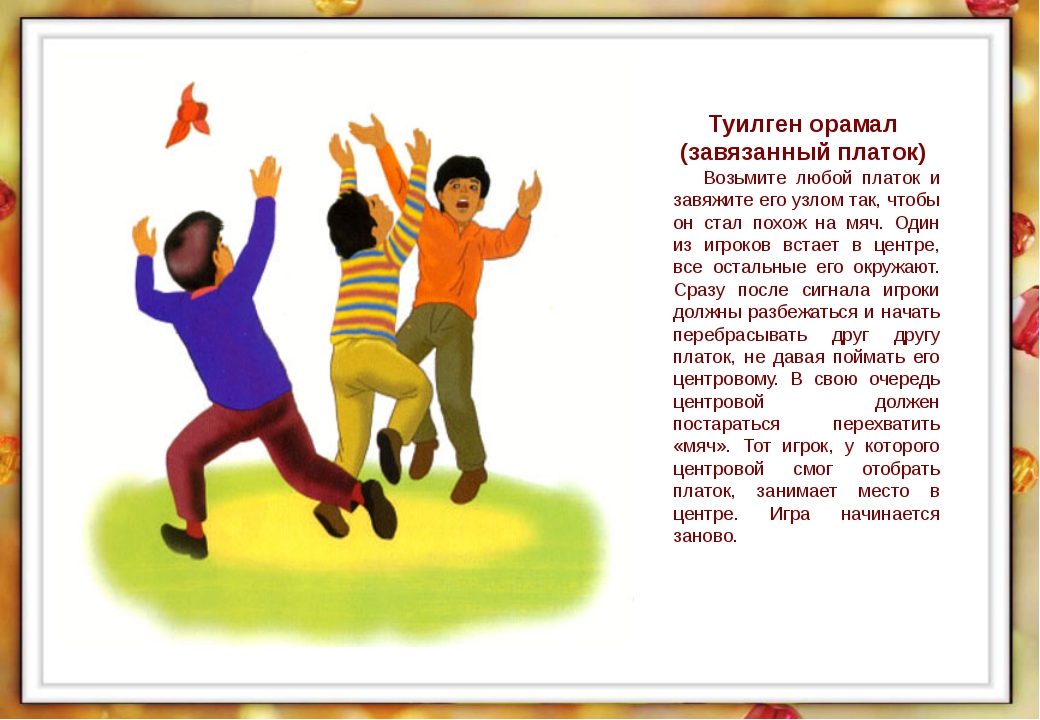 Инструктор по физической культуре: Исмагулова Э.Б.г. Костанай,2020г.Цель: формировать у дошкольников основы гражданственности и патриотизма.Задачи:- предоставить детям возможность разрядки негативных эмоций и статичности ребенка, а также способствовать оздоровлению  его организма;- формировать творчески развитую, активную личность, сочетающую в себе духовное богатство, моральную чистоту и физическое совершенство;- способствовать сплочению детей в коллективе, а также возможности раскрытия всем детям: замкнутым стать более раскованными, а очень коммуникабельным – получить широкое поле для реализации своих способностей и возможностей;- формировать устойчивое и заинтересованное  и уважительное отношение к культуре родной страны, создать эмоционально положительную основу для развития патриотических чувств: любви и преданности к Родине;- развивать  физические : ловкость, быстрота реакции, координационная способность и психические качества :воля, целеустремленность, самоконтроль ; совершенствование опорно-двигательного  аппарата.- воспитывать чувство любви к Родине.Оборудование: коржын, асыки,тюбетейка,корпе,шнур,домбра,медалькиФонограммы:  «Адай күйі», «Қара жорға» «Камажай»Ход мероприятия:Дети в спортивной форме под музыку Курманғазы «Адай куйі»  входят в спортивный зал.Инструктор: Сәлеметсіздер ме, сүйікті балалар!  Мы собрались в зале, чтобы отметить день рождения Республики Казахстан. Что больше всего любят делать дети  на дне рождения? Конечно же,играть!Приглашаю всех ребят поиграть и свою ловкость,смелость и  силу показать. -Сегодня праздник мы встречаем, день игр веселых начинаем.-А сейчас для того,чтобы нам начать играть  нужно провести разминку.Разминка «Қара жорға»А еще на день рождения приходят гости.Входит Алдар косе. Здоровается с детьми на казахском и русском языке.Алдар косе: Я пришел к вам с подарками. В волшебном коржыне  асыки, они то и расскажут про казахские национальные игры.Алдар Косе открывает коржын и достает 1 асык. Инструктор: Бұл асық «Қасиеті жеті саны» қазақ ұлттық ойын туралы айтқысы келеді.1 «Касиеті жеті саны»Инструктор: Дети распределяются по парам. Садятся друг напротив друга, скрестив ноги,руки на колени. Педагог называет цифры в хаотичном порядке цифры, ребенок услышав цифру семь поднимает асық.Побеждает игрок,который первым взял асык.Алдар косе: Молодцы ребята, здорово играли!Алдар косе открывает мешочек и достает второй асык.Алдар косе: Бұл асык «Орнынды тап» қазақ ұлттық ойыны туралы айтқысы келеді.2. «Орнынды тап»Инструктор:На полу по кругу раскладываються көрпе, под музыку участники бегаю вокруг көрпе, а когда музыка замолкает, быстро занимают место на  көрпе. Тот, кому не достанется көрпе, выбывает из игры. По ходу игры количество көрпе уменьшается. Алдар косе: Молодцы, ребята, показали свою ловкость и быстроту.Алдар косе открывает мешочек и достает 3 асык. Алдар косе: - Бұл асық «Тақия тастамақ» қазақ ұлттық ойын туралы айтқысы келеді. В ней проверяеться ловкость , быстрота и ориентировка в пространстве.3.«Тақия тастамақ»Инструктор:Игроки сидят в кругу, закрыв глаза, водящий с тюбетейкой в руке идет по внешней стороне круга, он проговаривает слова «Потихоньку, неторопливо обойду я вас. В это время незаметно тюбетейку подложу кому-нибудь.Если не заметишь ее,тебя я ею же побью. И тебе придется начать игру» и кладет тюбетейку за спиной любого игрока. Тот, у кого оказалась тюбетейка, встает и бежит за водящим, старается задеть его тюбетейкой.Алдар Косе: Этот асык хочет рассказать о казахской национальной игре «Күрес» - здесь проверяеться сила батыров, которыми гордиться казахский народ. Как говорят казахи: «Батыр туса –ел ырысы, жаңбыр жауса – жер ырысы ».4. «Қазақша күрес» Выкладывается из шнура круг.Инструктор: Два игрока становятся друг к другу лицом,взявшись за руки  и каждый старается вытолкнуть  противника за круг. Тот из них,который сразу после сигнала, сможет вытолкнуть второго игрока и будет считаться победителем.Алдар косе: Молодцы, ребята, показали свою силу и сплоченность.Алдар косе открывает мешочек и достает 5 асык. Алдар косе: - Бұл асық «Асық ату» қазақ ұлттық ойын туралы айтқысы келеді. В ней проверяеться ловкость и меткость.Инструктор: Детям раздают по одному сақа (главный бьющий асык). Осталные асыки раскладывают в линию на полу. На расстоянии 1-2 шагов отмечают линию, с которой нужно бить. Правила: нужно своим бьющим асыком выбить асыки выставленные в линию. Алдар Косе:Молодцы, показали меткость.Алдар Косе открывает мешочек и достает 6 асық.Алдар Косе: Бұл асық «Домбра» қазақ ұлттық ойын туралы айтқысы келеді. В ней проверяеться быстрота, ловкость.Домбра – одна из любимых музыкальных инструментов у казахского народа. Путешественники часто брали домбру с собой в дорогу, она им помогала в пути, юноши соревновались в пении, а девушки танцевали под её волшебные звуки.Инструктор: Дети встают в круг. Для игры в домбру,считалкой выбирают ведущего.Ведущий берет домбру и встает в центр круга. Играет музыка, дети поворачиваются друг за другом и под музыку выполняют танцевальные движения. Когда музыка прекращается, ведущий останавливается ,дети поворачиваются лицом в круг. В это время ведущий останаливается и протягивает домбру между ними, пара должна развернуться спинами друг к другу. Остальные дети говорят следующие слова: «Раз, два, три – беги!» После этих слов выбранная пара бежит по кругу, каждый в свою сторону. Кто первым добежит до домбры и возьмет в руки, тот становится новым ведущим.Алдар косе: Жарайсындар балалар! Сегодня я увидел какие вы ловкие, смелые и умные! И как вы любите казахские национальные игры. Хочу вас наградить почетными медалями. Сау болыныздар , балалар!Алдар косе награждает и уходит.